Základná škola s materskou školou Dávida Mészárosa  - Mészáros Dávid Alapiskola és Óvoda, Školský objekt 888, 925 32 Veľká Mača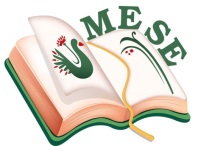 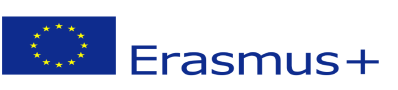 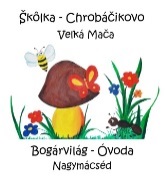 Názov projektu - a projekt címe: Mesével együtt segítsük az egészséget! Zmluva číslo – a szerződés száma: 2018 – 1- HU01 – KA229 – 047862_5TEVÉKENYÉG TERVTéma:   Mesés utazás a Föld körül! – Indiánok földjén! – érzelmi nevelés a művészetek eszközeivel – mesés-, zenés-, táncos önkifejezésTevékenységek:  Mesés utazás az Indiánok földjéreTevékenység résztvevője: Mészáros Dávid Alapiskola és Óvoda -  „Bogárvilág Óvoda óvodásai“Dátum: 2019. 07.8.- 12.Felelősök a foglalkozás kivitelezéséért:Bréda Szilvia – Lancz MónikaRózsa Anna – Bittó ÉvaZákladná škola s materskou školou Dávida Mészárosa  - Mészáros Dávid Alapiskola és Óvoda, Základná škola s materskou školou Dávida Mészárosa  - Mészáros Dávid Alapiskola és Óvoda,  Előzmények:Július 1-jével elkezdődött a vakáció, de óvodánk még nem zárta be kapuit. A meseprojekt keretén belül az Indiánok földjére repítettük el júliusban a gyerekeket. Olyan mesékkel ismertettük meg őket, olyan  játékokat találtunk ki számukra, amely közelebb hozza az indiánok életét, kultúráját egy óvodás számára. Öt napra terveztük  az indiánok földjén zajló játékokat,  tevékenységeket. Megvalósítás: Hétfő: Hétfőn a csoportszobát indiántáborrá alakítottuk át. Igazi élmény hiányában átmentünk az iskolai könyvtárba, ahol indiános könyveket nézegettünk, inspirálódtunk, hogy milyen legyen a mi indiánsátrunk és milyen nevet viseljen a csoportunk  ill. a törzsünk.Visszatérve a csoportszobába a gyerekek ötletei alapján kezdtük megépíteni az indiántábort:Sátort készítettünk, lepedőre festettünk akryll festékkel, majd jött a közös munka-  a sátor felállításaKövekből – ágakból tűzrakó helyet csináltunkHosszú kék anyagból patakot alkottunkVégezetül elkészült a totemoszlopunk is. Kedd:Reggel a gyerekek érkezése után a csoport véleménye alapján kiválasztottuk a törzsfőnököt és a sámánt. A törzsfőnöknek jóval színesebb fejdíszt készítettünk, mint a többi harcos indiánnak. Kavicsokból, csigaházakból jósoltunk – milyen idő várható? Indulhat – e az indiántörzs a vadászatra?Az udvaron ejtettük meg a nagy bölényvadásztot. Állomásokon kellett a kis indiánharcosoknak a bátorságukat, ügyességüket megmutatni. Volt, ahol át kellett mászni egy akadályon, vagy éppen karikadobással bölényre vadászni,  ijjal eltalálni a zsákmányt, a gyerekek ötleteiből született kenuból halászni és tobozzal eltalálni  a puha vánkosra rögzített állat képét.Szerda:A törzsfőnök gyűlést hívott össze a sátor elé, ahol meghallgattuk „A teknősbéka és a tűzgyújtás tudománya“ c.mesét. Beszélgettünk a meséről, az indiánok öltözékéről, a tűzgyújtásról, az esőtáncról stb.Kézműveskedés alatt a lányok karkötőt készítettek maguknak, a fiúk esőbotot, csörgőket készítettek a tűz körüli örömtáncra.Csütörtök:A csütörtöki nap átlagos nap volt az indián táborunkban. Minden kis indián a saját kis feladatát látta el: volt,aki halászott, volt aki a sátor körül rendezkedett, őrizte a tüzet, az indiánanyák a sátorban altatták a babákat vagy éppen sütöttek, a sámán pedig  jósolt. Majd jött az újabb indián mese: „A kígyókirály és az éjszaka egyezsége“címmel.Problémahelyzetet teremtettünk a nyugodt indiánok életébe: „Mivel tudnánk hangokat adni úgy, hogy a törzs minden tagja meghallja?“ – kerestük a megoldásokat. A gyerekek ötletei alapján kántáltunk, szótagokat ismételtünk, halkan-hangosan, magasan-mélyen. Mozdulatokkal, tánccal fejeztük ki érzéseinket, közös jelrendszert találtunk ki, amivel jelzünk a táboron kívül levő harcosoknak (pl.kövek összeütése – ellenség érkezése, esőbot használata – vihar, gyerekek által mkitalált ritmus – csorda a láthatáron stb.). Nagy sikert aratott a visszhang játék, amikor üzenetet kellett egymásnak továbbítani. A játék alatt ritmushangszerek helyett botokat, köveket, apró kavicsokat használtunk. Közösen elfogadott szabályok betartásával érdekes zenei párbeszéd alakult ki. Péntek:A hét kicsúcsosodása az indián lakodalom volt, ahol az indián törzsfőnök a szíve választottját  kérte feleségül. A varázserővel bíró sámán adta össze az ifjú párt. A gyerekeknek nagyon tetszett a tűz körüli indiántánc. A vendégség is nagyon jól sikerült. Mindenkinek nagyon ízlett a tűzön sütött pillecukor. Reflexió:Az öt nap alatt az óvodásaink a játék során számtalan tapasztalatra tettek szert, közben fejlődött a zenei alkotókészségük, emlékezőképességük, kreativitásuk, problémamegoldó képességük. A közös játék során együttműködésük és kitartásuk is fejlődött.Nagymácséd, 2019. 07.8.-11.                                                                                                                  Bréda Szilvia                                                                                                              Projekt koordinátor                                                                                                            .................................BeszámolóBeszámolóTevékenység célja:Élményt nyújtó tevékenységek biztosítása.Baráti kapcsolatok megerősítéseA szociális képességek fejlesztése: társas kapcsolatok megalapozásával – multikultúrális nevelésEgészséges életmódra és testmozgásra való nevelésA mese szövegének megértése, átéléseTevékenység feladata:Szokások, hagyományok ápolása – multikultúrális nevelésA természetes gyermeki kíváncsiság felkeltése, kielégítéseSzervezés:Feltételek megteremtése, Szükséges eszközök elkészítése, bebiztosításaEszközök:szükséges alapanyagok biztosítása Interaktív tábla, internet, rajzlap, színes ceruzák, feladatlapok, kövek, lepedő, filctollakFöldgömb, térképMódszerek:Készülődés, közös alkotás,  beszélgetés